.Intro: 32 CountsSection 1. Walk Forward on Right Left Right Kick, Walk Back on Left Right Left with a touchSection 2. Syncopated K StepsSection 3. Vine Right with a touch, Vine left with a ¼ Left turn.Section 4. Rocking Chair, Jazz Box CrossREPEATContact: davenlil@hotmail.comNan Ping Bell EZ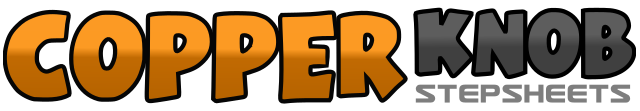 .......Count:32Wall:4Level:Ultra Beginner.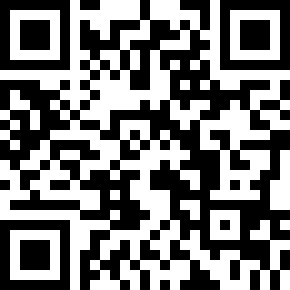 Choreographer:Lilian - November 2017Lilian - November 2017Lilian - November 2017Lilian - November 2017Lilian - November 2017.Music:Nan ping wan choongNan ping wan choongNan ping wan choongNan ping wan choongNan ping wan choong........1234Walk Forward on Right, Walk fwd on Left, Walk fwd on Right and Kick with Left foot5678Walk Back on Left, Right, Left and touch with Right foot.1234Step diagonally forward to Right, Touch Left beside Right, Step diagonally forward to Left, Touch Right beside Left5678Step diagonally back on Left, Touch Right beside Left, Step diagonally back on Right, Touch Left beside Right1234Step Right to Right side, Step left behind Right, Step Right to Right side, Touch Left beside Right5678Step Left to Left side, Step Right behind Left, ¼ Turn left Step left forward, Touch Right beside Left1234Step Right forward, Recover onto Left, Step Right back, Recover onto Left5678Cross Right over Left, Step Left back, Step Right to Right side, Cross left over Right.